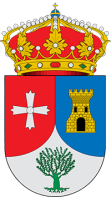 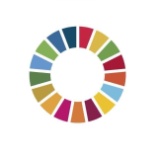    Ayuntamiento     de  UGENAEl próximo  22/03/2021 se celebra el “Día Mundial del Agua”, por ello para conmemorar ese día, la concejalía de Participación ciudadana del Ayuntamiento de Ugena , presenta las bases del concurso de dibujo infantil de:“Agua contra el coronavirus”Podrán participar todos los niños y niñas que vivan en Ugena, que tengan entre 3 y 12 años de edad.El objetivo es que los niños y niñas  puedan a través de un dibujo mostrarle a la ciudadanía el importante papel que ha tenido el agua durante la contingencia de salud que actualmente se vive, debido a la enfermedad conocida como Covid-19.El Concurso de Dibujo “Agua contra el Coronavirus” tiene tres Categorías: 3 a 6 años; 7 a 9 años; y de 10 a 12 años de edad. Habrá un premio por cada categoría que estará compuesto por un Kit de pintura adaptado a cada edad.Ganará la foto que más like obtenga en las redes sociales del ayuntamiento de Ugena (Facebook) durante el día 22 de marzo hasta las 22:00 horas.El dibujo se enviará a lourdesgutierrez.concejal@ugena.es o en el registro del ayuntamiento de lunes a viernes de 09:00 a 14:00 horas.Plazo máximo hasta el 21 de marzo del 2021.Ayuntamiento de UgenaPlaza del Palacio nº1, Ugena 45217 (Toledo) Tfno: 925533063 E-mail: aytougenaregistrodocumentos@ugena.es